MULTIPLE MEASURES – INFORMATION FOR EVERY MEMBER STATECROATIA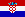 The executing authorities in Croatia strictly follows the local competence. If the EIO/MLA request concerns more than one measure:1. Check first in the Atlas for each measure which authority is the competent receiving authority.2. If the measures should be executed in different localities (e.g., witness hearings in different cities and taking bank information from banks located in different cities) – please send separate EIO/MLA request to each authority locally competent for carrying out the wanted measure. Indicate in each EIO (Section D)/MLA request that other requests in the same criminal case have been sent to other authorities in the country.3. If the measures should be executed in the same city/county – all the measures can be included into the one EIO/MLA request.